УРОК ПО РОДОЛЮБИЕВ ОУ „Христо Ботев“ в плевенското село Пелишат днес се проведе урок по родолюбие.
Режисьорът и актьор Искрен Красимиров от „Незабравимата България“ представи на децата по особено атрактивен начин филми и собствени стихове за националните герои Левски, Ботев и Райна Княгиня.Облечен като четник потомъкът на съратник на Ботев, накара децата да се пренесат в онази възрожденска атмосфера, която е палела сърцата на борците за свобода.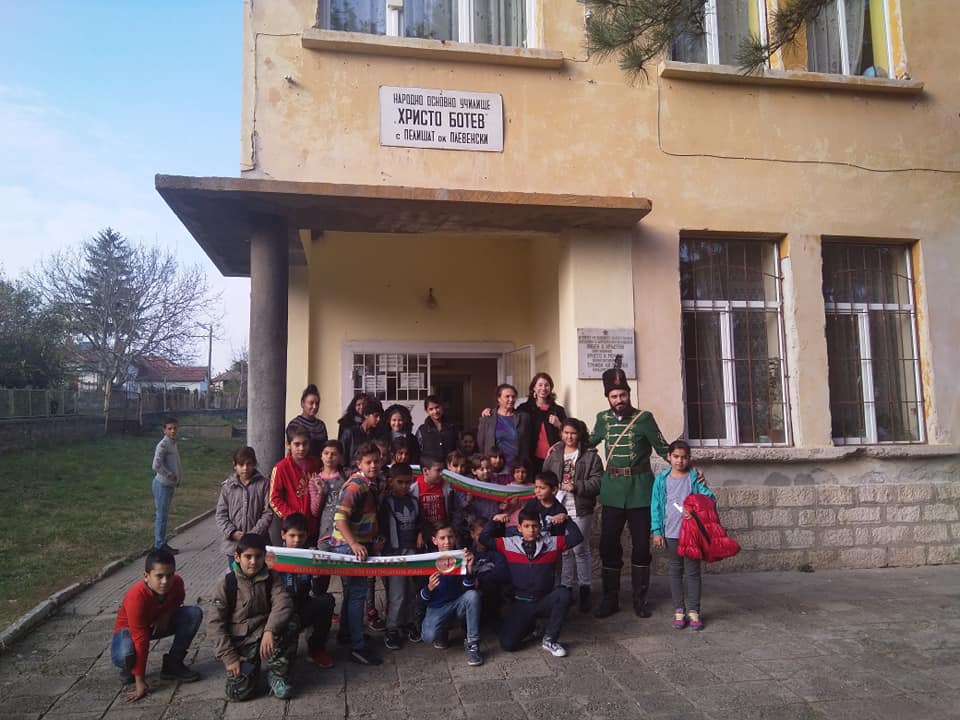 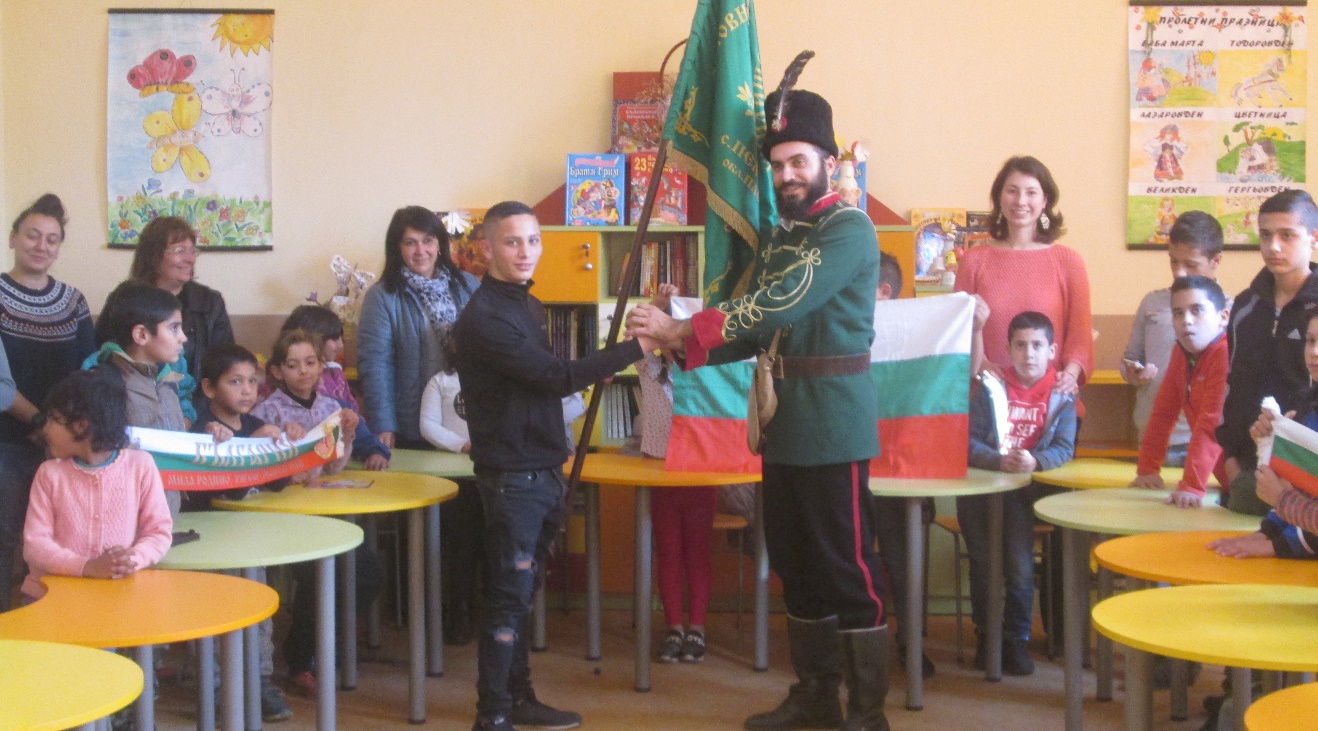 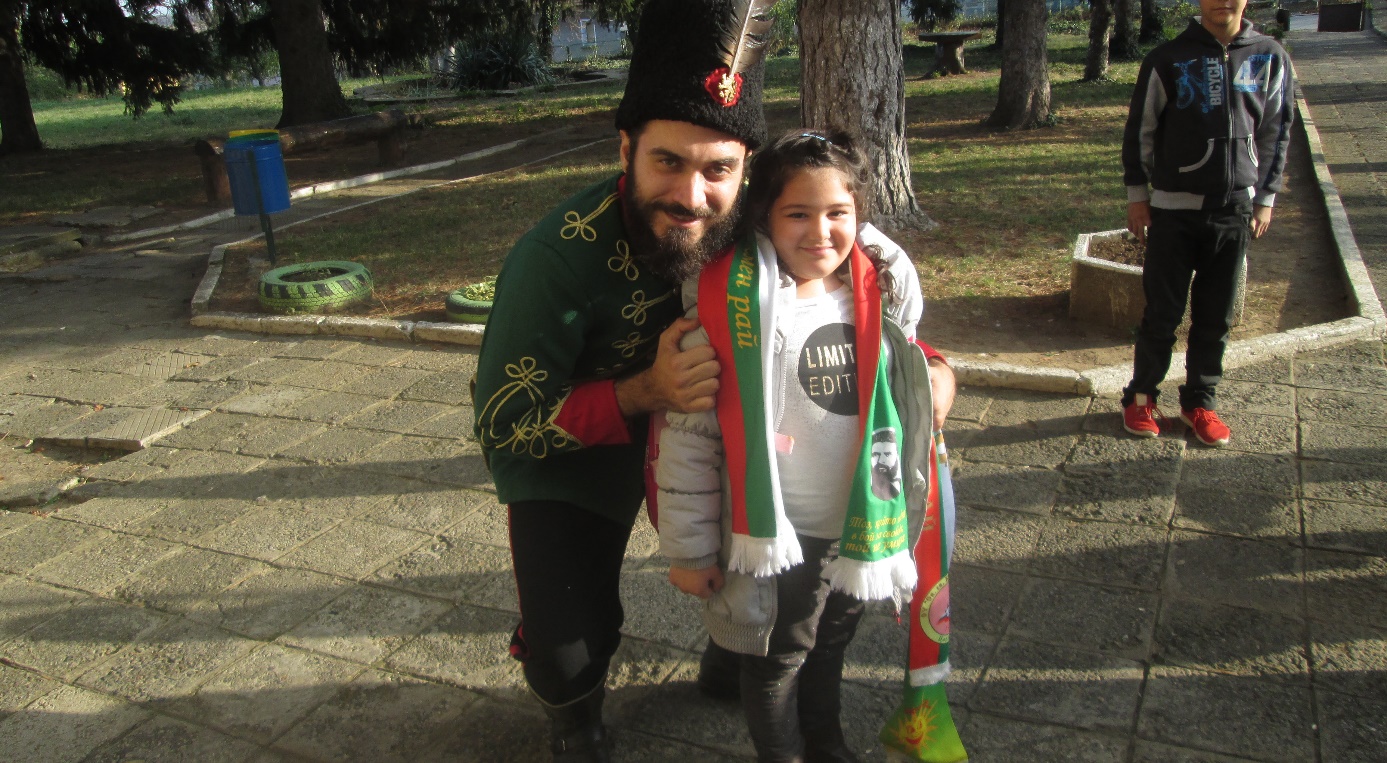 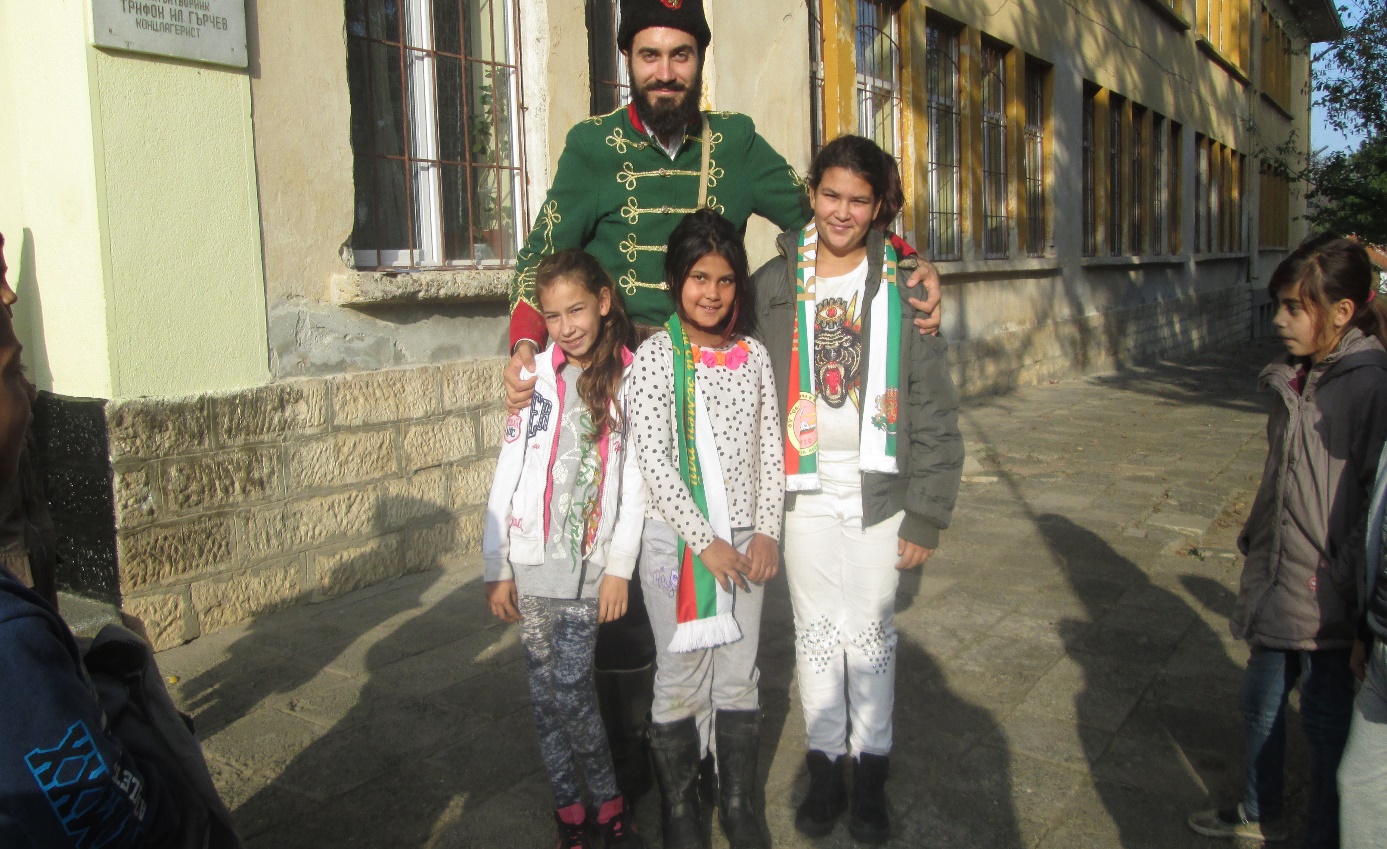 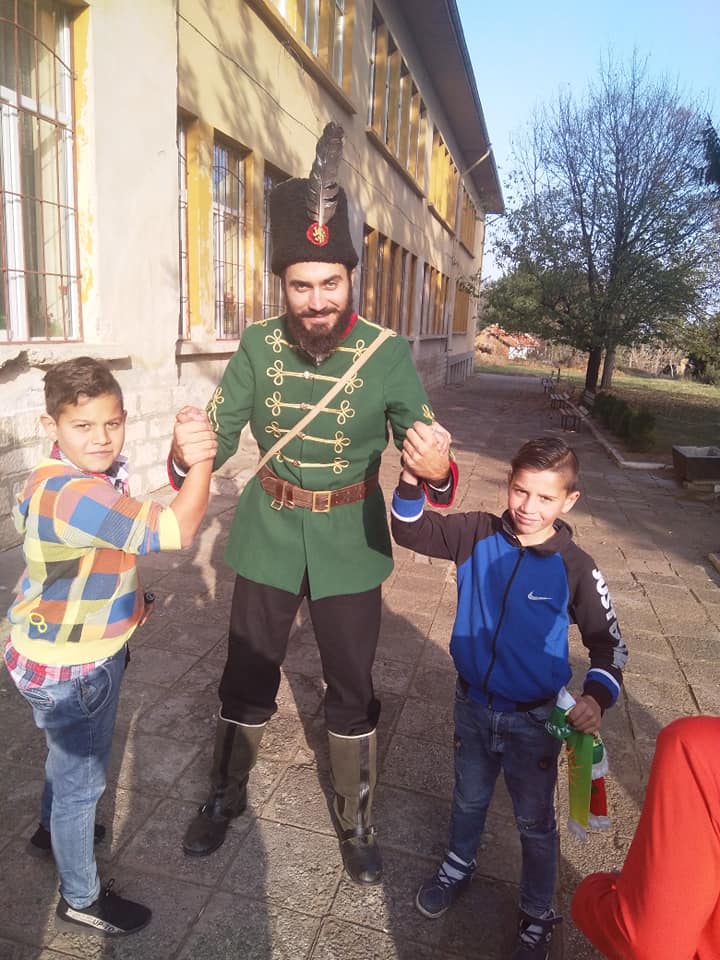 